ПАСПОРТ
Пояса-беседки для батута с банджи  «ТАРЗАН» и «ТАРЗАНКА»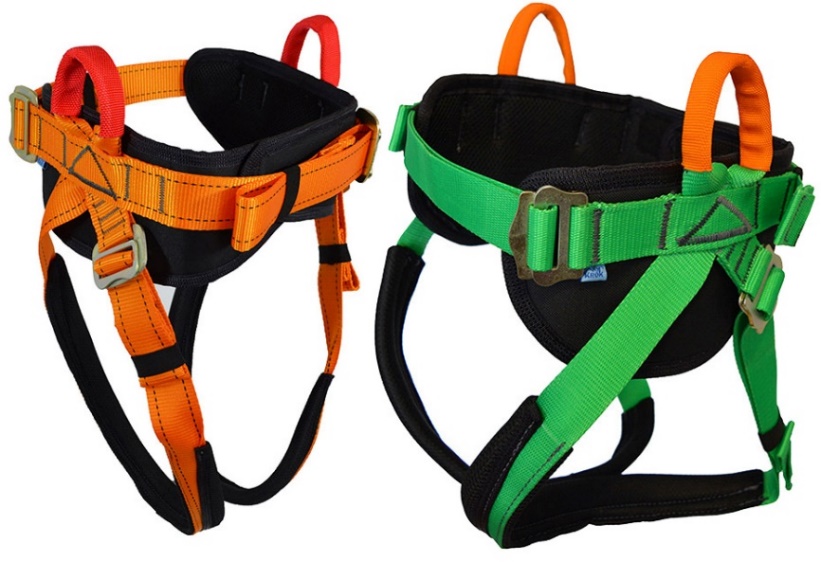 Общие сведения1.1.	Пояса-беседки для батута с банджи «ТАРЗАН» и «ТАРЗАНКА» (далее – пояс-беседка, устройство, изделие) – специального вида обвязки, выполненные в различных размерных диапазонах (для взрослых и детей), где при использовании одновременно необходимы две точки прикрепления, расположенные по бокам тела пользователя.1.2.	Используется в развлекательных аттракционах типа «Батут на резинках», таких как Bungee king, «Кенгуру», «Тарзанка», «Евробанджи» и других.2. Устройство, комплектация, технические характеристики2.1.	Конструктивно пояса-беседки «ТАРЗАН» и «ТАРЗАНКА» от ТМ KROK являются унифицированными изделиями, в состав которых входят такие элементы как: корсет (1), ножные охваты (2), петли присоединительные (3), мягкие накладки корсета (4) и ножных охватов (5), регулировочные пряжки (6), а также шлевки (7). Все элементы связаны в единую конструкцию. Корсет представляет собой широкую силовую синтетическую текстильную ленту, которая является базовым элементом пояса-беседки (к ней прикрепляются все остальные неразъемные элементы), и функционально предназначена для фиксации пользователя в области талии.Ножные охваты выполнены из аналогичной ленты, и имеют то же функциональное предназначение, т.е. фиксируют пользователя за бедра в области паха. Выполнены в виде петель, не С-образным, а Х-образным перекрестием ремней. Это свойство не приводит к специфическому «заламыванию» ленты, что опасно преждевременным её износом из-за постоянных знакопеременных нагрузка. Края петель соединены между собой и прикреплены с двух противоположных сторон к поясу крепким треугольного вида швом типа зигзаг.Присоединительные петли являются продолжением ножных охватов, расположены сверху от точки присоединения к корсету, и имеют трубчатые чехлы, предохраняющие петли от истирания, возникающего в процессе их взаимодействия с присоединительными элементами силовых пружинящих элементов, играющих роль батута. Функционально петли служат для соединения всего устройства с внешним контуром.Мягкие накладки корсета и ножных охватов предназначены для увеличения площади контакта силовых лент с телом пользователя и уменьшения, тем самым, оказываемого давления. На ножных охватах мягкие накладки исполнены не как обычные, плоские и чуть выступающие за силовую составляющую, а как объёмные валики с заворотом за край силовой ленты. При этом разъемная мягкая накладка пояса-корсета имеет фиксирующую «липучку», позволяющую «убрать» излишки пояса, образующиеся при подгонке.Регулировочные пряжки (спортивные, двухкомпонентные) предназначены для точной подгонки конфигурации беседки к размерам тела пользователя. Расположены на корсете (около боковых точек прикрепления строго по бокам фигуры пользователя не только спереди, но и сзади), а также ножных охватах (по одной пряжке на каждом охвате).Шлевки предназначены для «убирания» лишних концов лент, образующихся при подгонке по фигуре пользователя. Расположены на корсете и ножных охватах (Рис.1).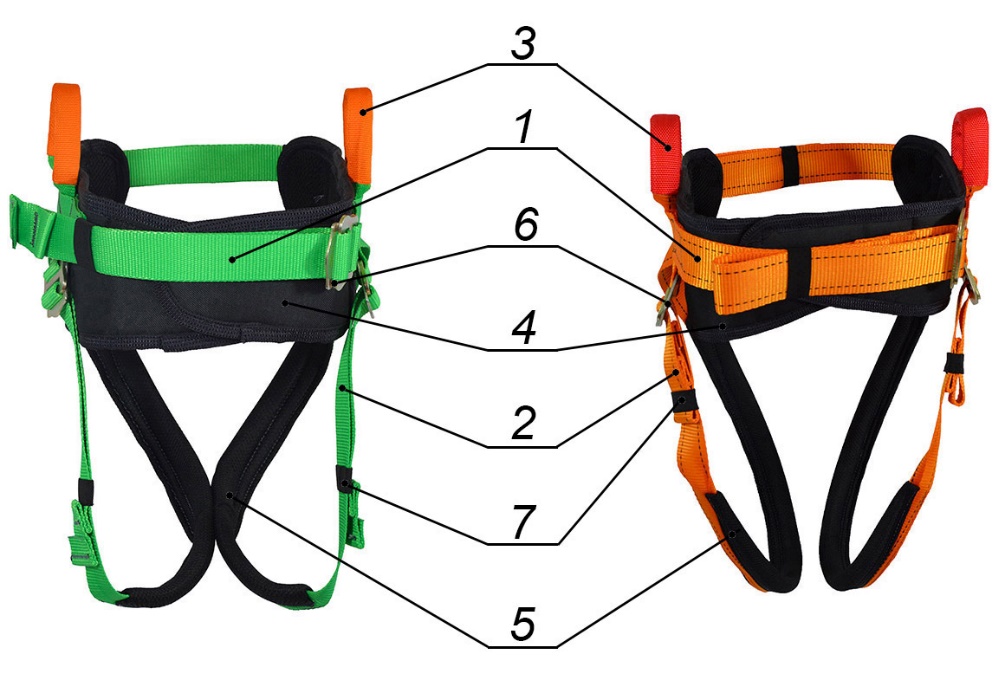 Рис. 1. Схематическое устройство поясов-беседок «ТАРЗАН» и «ТАРЗАНКА»2.2.	Конструктивные и технологические особенности исполнения поясов-беседок «ТАРЗАН» и «ТАРЗАНКА» позволяют достигать ряда преимуществ при их эксплуатации и обслуживании. Так:конструкция изделий оптимальна по прочностным характеристикам, долговечна, удобна в использовании, надежна и эргономична;в модификации «ТАРЗАН» (предназначена для взрослой категории пользователей с соответственно большей массой тела), и в модификации «ТАРЗАНКА» (детско-подростковая категория, а также взрослые с низкой массой тела) используются Х-образные перекрестия ремней ножных охватов;регулировочные пряжки ножных охватов размещены не в паховой области, а на ягодицах, что позволяет избежать неприятного поддавливания в местах сгиба бедер (пряжки размещены на наружных растягивающихся поверхностях тела пользователей, а не на внутренних сжимающихся);мягкая накладка ножных охватов исполнена не как обычная плоская и чуть выступающая за силовую ленту, а как объёмный валик с заворотом за край силовой ленты, что создает гораздо больший комфорт для прилегания охватов к телу (ленты не врезаются в промежность там, где обычно чувствуется дискомфорт от зависания в беседках);мягкие накладки корсета и ножных охватов из пеноматериалов обеспечивают максимально хорошие ощущения от прыжков, а исполнение прилегающей стороны подкладок из объёмной сетки или флиса обеспечивают необходимую вентиляцию;разъемная мягкая накладка пояса имеет фиксирующую «липучку», что позволяет совместить подгонку под фигуру пользователя размер корсета и подклада пояса; простота конструкции предельно облегчает техническое обслуживание изделий.2.3. Отдельные элементы изделия изготовлены из различных материалов:корсет, ножные охваты (с учетом присоединительных петель, являющихся частью ножных охватов) и шлевки – из силовой синтетической текстильной ленты шириной 45 мм («ТАРЗАН») и 35 мм («ТАРЗАНКА»);накладки корсета и ножных охватов – из пеноматериалов, обладающих достаточной мягкостью, прилегающие к телу стороны подкладок – из объёмной сетки или флиса;регулировочные пряжки – из оксидированного металла.2.4. Климатическое исполнение устройства – УХЛ1.2.5.	 Изделие имеет фирменную бирку с логотипом (TM KROK).2.6. Основные технические характеристики изделий (в зависимости от модификации) приведены в таблице (Табл.1):Таблица 12.7. Изделия (в зависимости от модификации) исполнены в одном универсальном размере (но возможно изготовление и по размерам заказчика). Основные размеры (в зависимости от модификации) представлен в таблице (Табл.2).Таблица 22.8. ВНИМАНИЕ! Производитель оставляет за собой внесение незначительных изменений, улучшающих потребительские качества изделия. В связи с чем, внешний вид и исполнение поясов-беседок «ТАРЗАН» и «ТАРЗАНКА» может отличаться от паспортного.3. Правила использования и рекомендации по эксплуатации3.1.	ВНИМАНИЕ! Данные правила и рекомендации представляют только некоторые правильные способы и техники использования снаряжения, а также информируют только о некоторых потенциальных рисках, связанных с его использованием. Невозможно описать все возможные способы использования и все возможные риски. Поэтому необходимо помнить, что лично пользователь несет ответственность за соблюдение всех мер предосторожности и за правильное использование своего снаряжения. Деятельность, связанная с использованием данного снаряжения, опасна по своей природе.Перед использованием данного снаряжения вы должны:прочитать и понять все инструкции по эксплуатации;пройти специальную подготовку по применению данного снаряжения;ознакомиться с потенциальными возможностями вашего снаряжения и ограничениями по его применению;осознать и принять возможные риски, связанные с использованием данного снаряжения;вы должны иметь план спасательных работ и средства для быстрой его реализации на случай возникновения чрезвычайных ситуаций.Игнорирование любого из этих предупреждений может привести к серьезным травмам и даже к смерти. Если вы не способны взять на себя ответственность за использование данного снаряжения или если вы не поняли инструкции по эксплуатации, не используйте данное снаряжение.Перед каждым использованием снаряжения убедитесь в отсутствии надрывов, трещин, деформаций, отметин, следов износа и коррозии и т.д. Во время каждого использования необходимо следить не только за состоянием снаряжения, но и за его присоединением к другим элементам системы. Убедитесь в том, что все элементы снаряжения правильно расположены друг относительно друга.3.2. Пояса-беседки «ТАРЗАН» и «ТАРЗАНКА» поступают пользователю в собранном состоянии, поэтому нуждаются только в надевании изделия на тело пользователя и присоединении к силовым направляющим аттракциона.3.3.	Для приведения устройства в рабочее состояние необходимо: одеть пояс-беседку на тело пользователя; подогнать по фигуре и зафиксировать с помощью регулировочных пряжек и «липучки» корсет, ножные охваты, накладки корсета и ножных охватов;убрать излишки силовых лент, закрепив их концы шлевками;прикрепить надетую на пользователя пояс-беседку посредством присоединения петель к силовым направляющим аттракциона с помощью штатных присоединительных элементов (карабины, привязь и пр.);устройство готово к эксплуатации (Рис.2).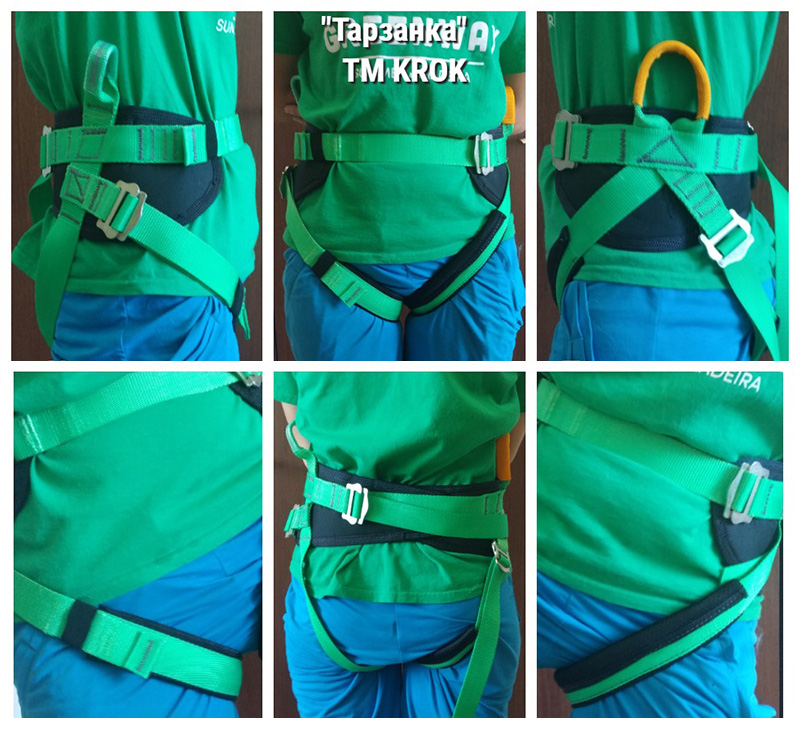 Рис. 2. Варианты приведения в рабочее состояние поясов-беседок «ТАРЗАН» и «ТАРЗАНКА»4. Техническое обслуживание и условия хранения4.1.	Для безопасной эксплуатации изделия необходимо перед каждым использованием проводить визуальный осмотр и осмотр его составных частей для обнаружения механического износа, наличия механических дефектов, надрывов текстильных элементов, деформации, коррозии, других повреждений и всего того, что может влиять на безопасную работу изделия.4.2.	Один раз в год (или чаще в зависимости от местного законодательства в вашей стране, а также от условий использования снаряжения) или после аварийного рывка изделие необходимо проверять путем осмотра уполномоченным (компетентным) лицом.4.3.	Результаты осмотра заносятся в журнал проверок изделия.4.4.	Немедленно выбраковывается любое снаряжение, если:невозможно убедится в том, что изделие можно однозначно идентифицировать с его паспортом и журналом проверок;снаряжение деформировано, в том числе и вследствие воздействия сильного рывка или большой нагрузки;есть сомнения в его надежности;когда снаряжение устарело и более не соответствует новым стандартам, законам, технике или оно не совместимо с другим снаряжением и т.д.4.5.	ВНИМАНИЕ! При выявлении скрытых дефектов необходимо помнить, что динамические и статические испытания СИЗ от падения с высоты с повышенной нагрузкой в эксплуатирующих организациях не проводятся, а проверить привязь нагружением возможно только с применением допустимых нагрузок. При такой необходимости надо надеть изделие на испытательный манекен и последовательно нагружать все имеющиеся на привязи точки присоединения статической нагрузкой в размере 9 кН в течении 3-х минут.4.6.	Проведение данной проверки производитель делегирует пользователю.4.7.	После проведения испытаний изделие подвергнуть пристальному осмотру. Если неисправности или какие-либо другие дефекты возникшие в процессе проведения испытания не были обнаружены, устройство считают выдержавшим испытание. В противном случае изделие следует вывести из использования.4.8.	Таким же осмотрам и испытаниям подлежат изделия, хранящиеся на складе более 1 года, а испытаниям – изделия, испытавшие динамический рывок или вызвавшие сомнения после визуального осмотра. При наличии выбраковочных признаков – изделие не годно к дальнейшей эксплуатации!4.9.	ВНИМАНИЕ! Чтобы избежать дальнейшего использования выбракованного снаряжения, его следует уничтожить.4.10. Ремонт снаряжения ТМ KROK вне мастерских ТМ KROK – запрещён!4.11. После эксплуатации изделие следует тщательно вычистить (при необходимости возможна стирка изделия с использованием неагрессивных моющих средств при температуре воды не более 40ºС) и высушить без нагревания и вдали от солнечных лучей и нагревательных приборов. 4.12. Хранить в сухом прохладном помещении, оберегать от воздействия агрессивных химических веществ.4.13. Разрешается транспортировать любым видом транспорта при условии защиты изделий от механических повреждений, атмосферных осадков и воздействия агрессивных сред.5. Гарантии изготовителя5.1.	Работодатели и пользователи принимают на себя окончательную ответственность за выбор и использование любого рабочего снаряжения. Изготовитель не несёт ответственности за нецелевое или неправильное использование изделия.5.2.	Качество изготовления обеспечивает сохранение основных характеристик и функционирование изделия при отсутствии механического износа и надлежащем хранении в течение всего срока его эксплуатации. Срок эксплуатации изделия зависит от интенсивности использования, а также при соблюдении заявленных требований (прежде всего, по допустимой рабочей нагрузке).5.3.	Производитель установил срок гарантии на изделия 12 месяцев со дня продажи. В течение гарантийного срока дефекты изделия, выявленные потребителем и возникшие по вине изготовителя, предприятие-изготовитель обязуется устранить в течение одного месяца со дня получения рекламации и самого изделия. Срок устранения гарантийных дефектов, не входит в срок гарантии.5.4.	Гарантийные обязательства не распространяются на изделия, модифицированные потребителем либо использовавшиеся с нарушением правил эксплуатации, транспортировки или хранения, а также имеющие механический износ или механические повреждения инородными предметами.6. Комплектность и свидетельство о соответствии6.1.	Изделие индивидуально тестируемо: проходит первичную поверку при отправке покупателю.6.2.	Изделие проверено на соответствие нормативно-технической документации и признано годным к эксплуатации.6.3.	Присвоен заводской номер № _____________________________________________________(в случае продажи партии изделий одного вида допускается перечисление присвоенных заводских номеров, входящих в партию).Дата изготовления                      202   г. 		Дата продажи                      202   г.Подпись лица, ответственного за приёмку изделия ______________Печать (штамп) предприятия-изготовителя		М.П.Журнал периодических проверок на пригодность к эксплуатацииТехнический параметрМодификация    Модификация    Технический параметрТАРЗАНТАРЗАНКАПредельно допустимая рабочая нагрузка WLL (Working Load Limit), Н20001500Минимальная разрушающая нагрузка MBS (Minimum Breaking Strength), Н2х2500=50002х2500=5000Вес, г970590Наименование размераМодификация Модификация Наименование размераТАРЗАНТАРЗАНКАОбхват талии, мм85-12555-90Ширина силовой ленты (корсета/ножных охватов), мм45/4535/35Ширина подкладов (корсета/ножных охватов), мм130/60130/50ДатаОбнаруженные повреждения, произведенный ремонт и прочая соответствующая информацияДолжность, ФИО и подпись ответственного лицаПригодность к эксплуатации